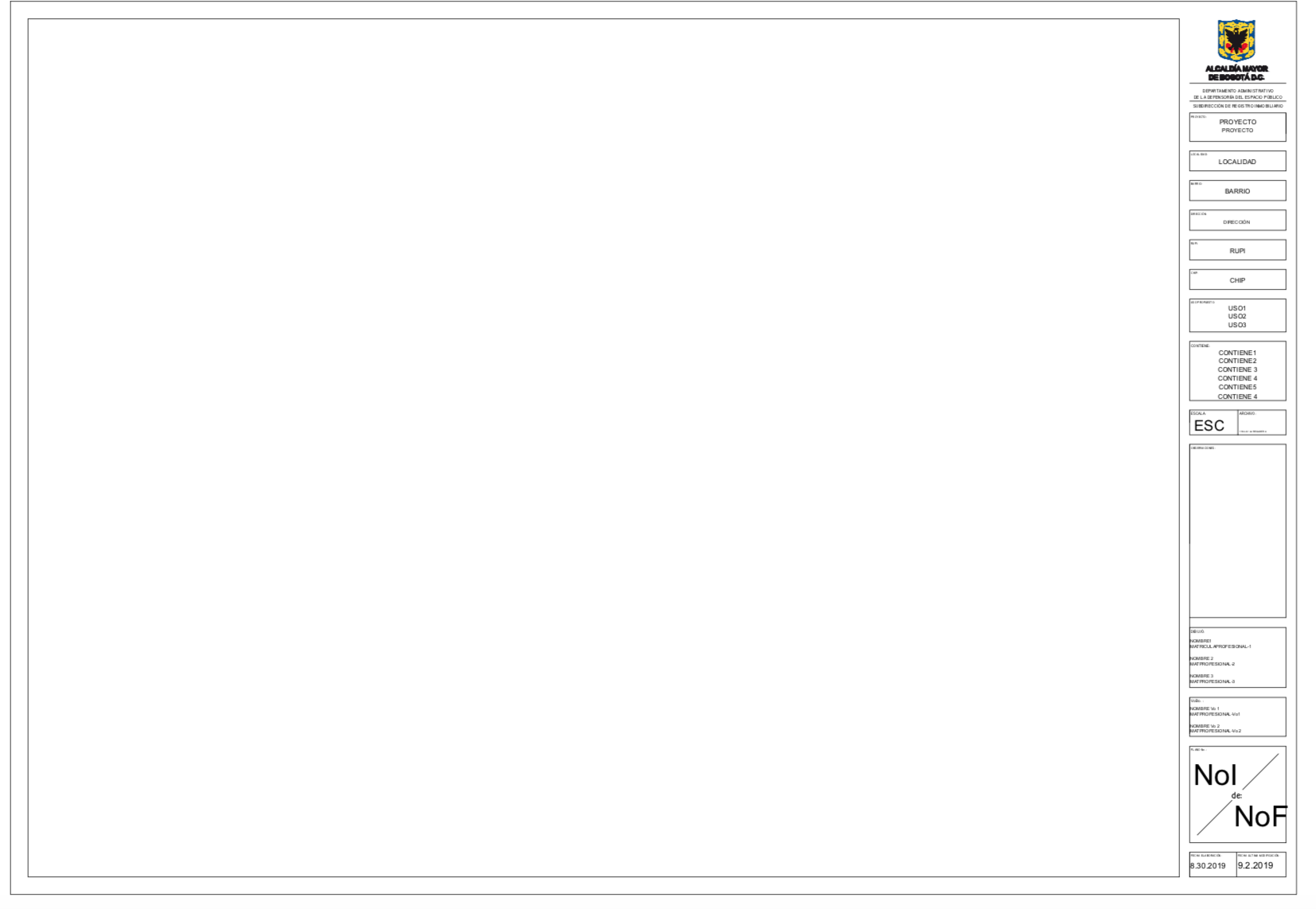 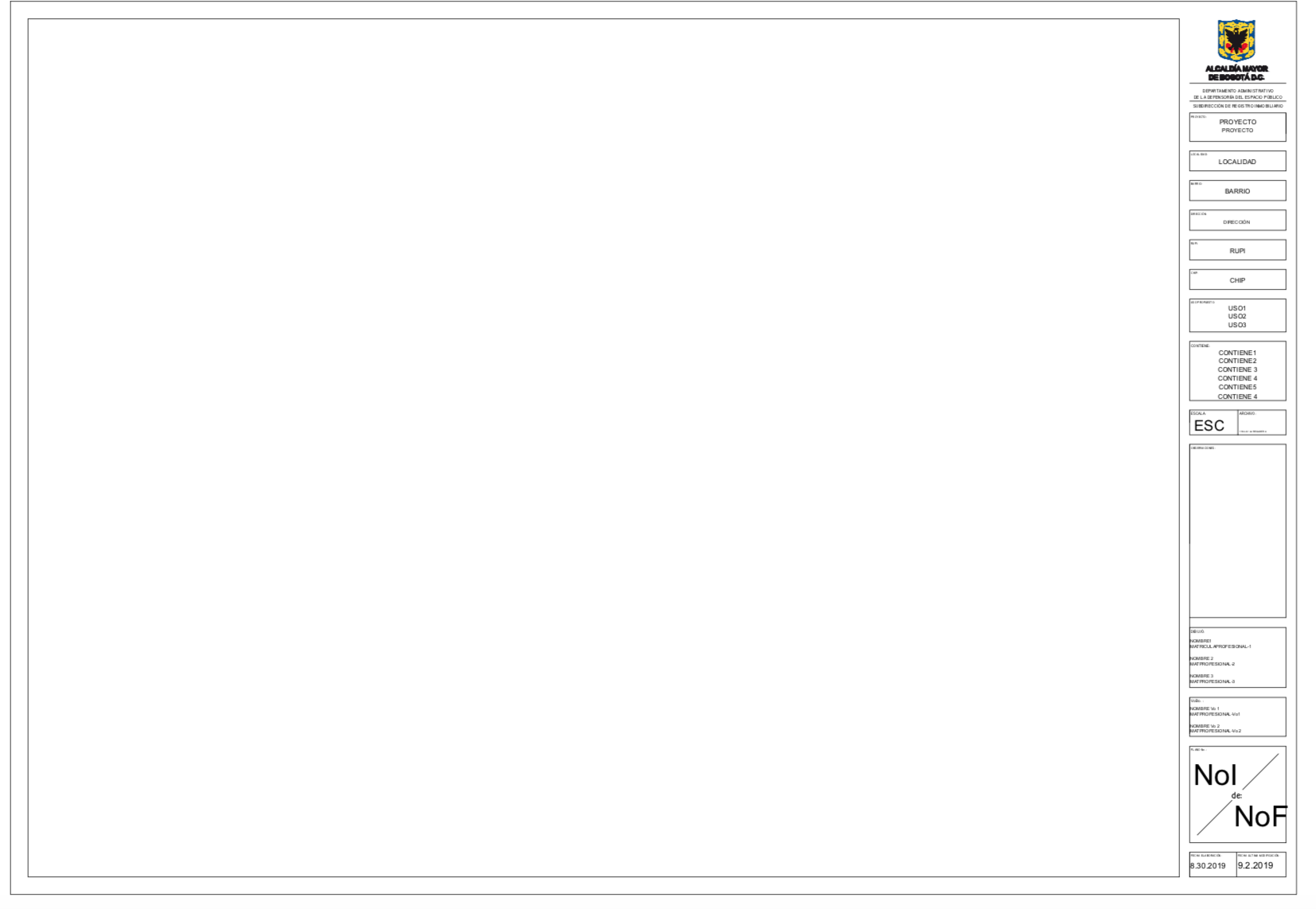 Logo de la alcaldía, nombre del departamento y subdirección encargada de la recolección de la información de los levantamientos.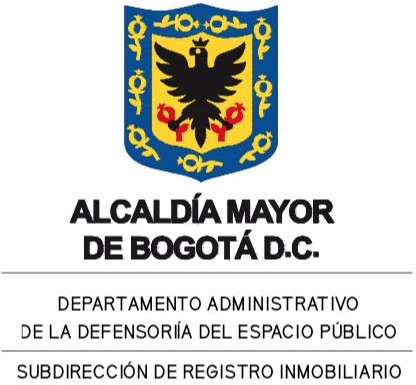 Para diligenciar la siguiente información se hará doble click sobre las casillas.Esta casilla se diligenciará con el nombre del Bien Inmueble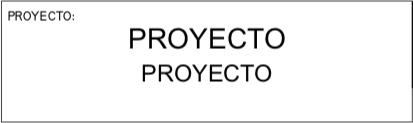 Se suministra la información de la localidad donde se encuentra el bien inmueble.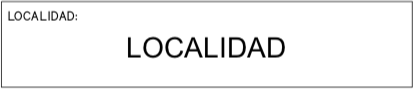 Se suministra la información del respectivo barrio donde se encuentra el bien inmueble.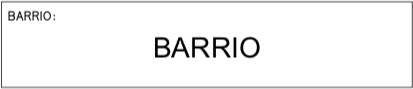 Suministrar la información completa y actualizada del bien inmueble.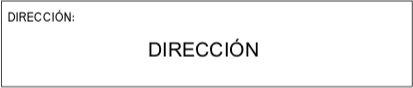 Suministrar la información del - Registro Único del Patrimonio Inmobiliario.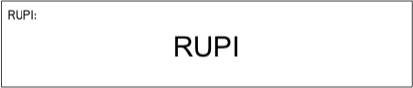 Suministrar la información del - Código Homologado de Identificación Predial.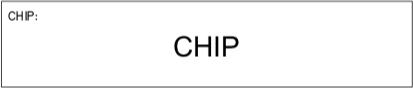 Diligenciar los usos generales a los que se encuentra sujeto el Bien Inmueble.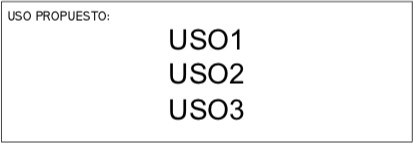 En este campo se deberá diligenciar el contenido de cada plancha.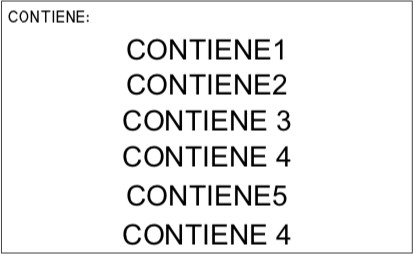 Diligenciar la escala utilizada en general para la representación de cada uno de los planos.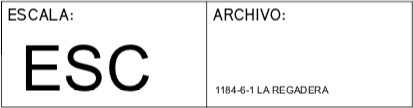 El nombre del archivo se definirá automáticamente a partir del nombre que se defina en la creación inicial del archivo; este deberá estar conformado del RUPI – NOMBRE DEL PROYECTOAnexar la información que se considere relevante o que complemente lo definido en cada plancha.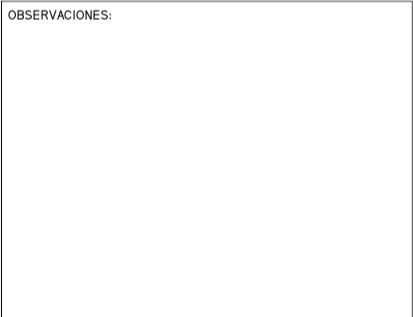 Suministrar toda la información requerida de la o las personas que elaboraron el levantamiento.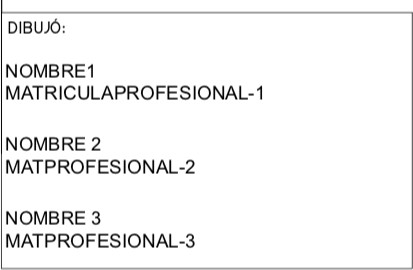 Suministrar toda la información requerida de la persona o las personas que revisaron y aprobaron la información suministrada por los profesionales.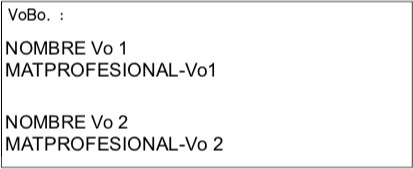 En este campo se debe definir el número de la plancha y el total de número de planchas que corresponden al proyecto.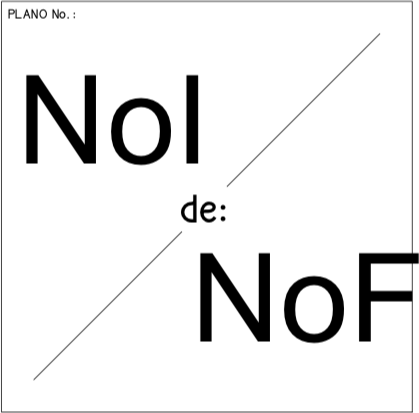 Este campo se diligenciará automáticamente de la siguiente manera: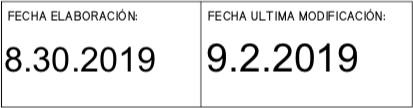 Fecha elaboración: A partir de la creación del archivo.Fecha última modificación: La última apertura del archivo.